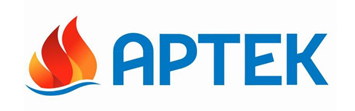 ПРЕСС-РЕЛИЗ25 мая 2016В школе «Артека» прозвенел последний звонок:
маленькие традиции и большой эксперимент российского образования25 мая 2016 г. прозвенел последний звонок в общеобразовательной школе Международного детского центра «Артек» – единственной школе Крыма, аккредитованной в соответствии с федеральными стандартами Российской Федерации.На торжественной линейке последний звонок прозвучал для 300 детей Гурзуфа и Большой Ялты, обучающихся в школе на постоянной основе, в том числе для 15 выпускников, закончивших 11 класс.По артековской традиции после прощального школьного вальса выпускники прямо с линейки отправились в путешествие по Крыму, которое знаменует расставание со страной детства. В нынешнем году в маршруте поездки – ознакомление с достопримечательностями Балаклавы.Вскоре выпускникам школы «Артека» предстоит сдача Единого государственного экзамена, что станет этапным моментом в адаптации школы к требованиям российского образования, продемонстрирует уровень знаний ребят и их готовность к равной конкуренции со сверстниками из других регионов России.В своем выступлении на празднике Последнего звонка директор МДЦ «Артек» Алексей Каспржак призвал выпускников «сохранять целеустремленность, которая является отличительной чертой артековского характера»: «Сегодня нашей стране нужны активные профессионалы, которые смогут решить задачи экономики и технологий. Нужны смелые личности, которые способны на эксперимент. Но прежде всего стране нужны просто счастливые люди, которым будет приносить радость выбранное дело, творчество, близкий круг и сопричастность родной стране».Директор МДЦ напомнил, что по итогам двухлетнего развития артековская школа стала мощной образовательной базой, позволившей воплотить в жизнь концепцию «Артека» как круглогодичного детского центра: «Наша школа впервые получила лицензию на осуществление образовательной деятельности, успешно прошла государственную аккредитацию. Теперь в течение учебного года во время трехнедельных смен в школе «Артека» единовременно обучаются от 1700 до 3000 детей из различных регионов России. Тем самым они получают возможность включиться в тематические программы нашего детского центра без отрыва от школьной программы».А. Каспржак высоко оценил потенциал педагогического коллектива школы «Артека», напомнив, что на постоянной основе в ней работают 80 учителей, прошедших в 2014 году курсы повышения квалификации в соответствии с требованиями федеральных государственных образовательных стандартов.За прошедшие два года педсостав обновился на 50%, в том числе посредством конкурсного привлечения молодых педагогов из Нижнего Новгорода, Смоленска, Ленинградской области, Тамбова и Крыма. Вместе с тем в коллективе остались талантливые учителя, начинавшие свою деятельность еще в советский период и использующие в своей практике наряду с профессиональными новациями лучшие методики артековской научно-педагогической школы.В 2014-2015 годах существенно укреплена школьная материальная база: произведен капитальный ремонт строений, приобретено семь классов-комплектов по различным предметам, включающих в себя автоматизированные рабочие места обучающихся и учителей. По словам директора МДЦ «Артек» Алексея Каспржака, в лагере созданы все условия не только для качественного обучения детей, но и для исследовательской работы профессионалов в части выработки новых образовательных форматов и экспериментальных программ допобразования: «Педагоги «Артека» за два года разработали уникальную методику сетевых образовательных модулей – СОМов, позволяющих реализовывать с участием детей программы практико-ориентированного метапредметного характера во внеклассно-урочной системе. Пилотная апробация СОМов в «Артеке» дала очень хороший результат, и теперь в адрес Минобрнауки России подготовлены правительственные поручения о системном внедрении СОМов в практику российского образования».Пресс-служба ФГБОУ «МДЦ «Артек» +7 978 734 04 44